MEDINA COUNTY EMERGENCY SERVICE DISTRICT #4*** NOTICE OF PUBLIC MEETING***In compliance with the provisions of Chapter 551, Texas Government Code, Notice is hereby given of a Regular Meeting of the Board of Commissioners of the Medina County Emergency Services District No. 4, to be at ESD Building located at 206 Dixon Dr., Devine, TX 78016 at 7:00 PM on the second Tuesday of each month unless posted otherwise.  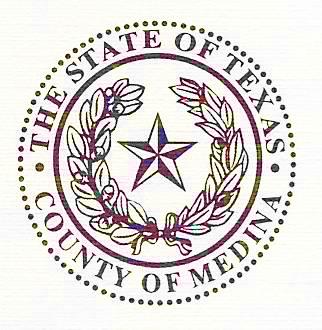 The following agenda items will be discussed, considered and action taken as appropriate:Call to order and Establish Quorum: Meeting called to order at 7:02 pm.  Elizabeth Leonesio presiding.  Other Commissioner(s): Viola Mchorse-Potter, Shelly Watson, Billy Alvarado and Anthony Martin.  Non-Commissioner(s): Patrick Bourcier (Allegiance), KK Dubose (Devine News), Chief Aktinson (Devine FD), Michael Saldana (Devine FD)Prayer and Pledge of Allegiance: Patrick Bourcier led group with Prayer and Group led the Pledge of Allegiance. Citizen’s Comments: Misty Ramirez address the Commissioners with issues regarding response times and the need of three units. This is the opportunity for visitors and guests to address the Board of Commissioners on any issue.  The board may not discuss any presented issues, nor may any action be taken at this time (Texas Attorney General Opinion-JC0169)Consent Items:Review, Discuss and Approval of the Minute(s):  Minutes were amended.  Line-item Consultant Agreement with Brian Grossman.  Elizabeth Leonesio stated that this line item needed to show that this was anonymous, and motion carried.  No further discussion.Review, Discuss and Approval of the Treasurers Report: reviewed report.  Christy Merendon informed Commissioners that Generator and Brian Grossman invoice will appear on the August report. Review, Discuss and Approve transfer of funds from savings Acct to operating account to purchases the Generator:  Christy Merendon informed the Commissioners that funds needed to be transferred to cover the generator, Brian Grossman and upcoming bill for August and September. Open Discussion.   Christy Merendon informed the Billy Alvarado that she will estimate the upcoming bills and send him the amount for transport.  Allegiance EMS Report-Jorge- Jorge DelaCerda gave report.  Anthony Martin Requested additional report regarding the mutual aide calls within ESD 4.  Jorge DelaCerda informed Commissioner that this report will need to come from dispatched.  Anthony Martin requested the report by end of the week.  Executive Session: Commissioners enter Executive Session at 7:30 pm. Commissioners exit Executive Session at 9:10 pmReview and Discuss RFP for next FY ambulance service.Allegiance @ 7:45: Presentation was given to Commissioners by Daniel Gillespie.  Also, present were Stephanie Roth and Jorge Dela Cerda.American Medical Response @ 8:15: Presentation was given to Commissioners by Kevin Tipton.  Also, present were Marti Williams and James Stefka.Elizabeth Leonesio informed group that RFP decision will be made at the August Meeting after gathering all the requested documentation from the Bidders.  Regular Meeting: August 10, 2021:  Add executive session to next agenda. Add the property to next agenda.Round the Room Comments: Call for adjournment. __________________________________________				_________________________________________Elizabeth Leonesio, President					Viola Mchorse-Potter, SecretaryMedina County ESD# 4						Medina County ESD#4